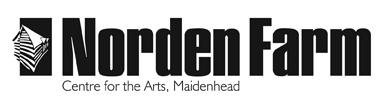 Classes and Activities – Information SheetAcrylics: Contemporary Impressionist Landscape - SPR2018Category: 		Adult (18+ years)		Dates:		 	Fri 23 Mar    Day:		 	FridayTime:			10.30am – 3.30pmLocation:		Norden FarmTutor:			Karen CarterClass Size:		Up to 10Cost of class:	£38Information about the class: Looking at the work of modern-day impressionists such as Ken Howard RA and Chris Forsey we will use acrylics in a painterly technique to create landscapes that are suffused with colour, light and atmosphere. There will be exercises in choosing a colour palette and techniques for combining thick and thin techniques to enhance your work. A basic knowledge of acrylics is useful. Bring own materials.Materials to bring and any additional costs:  Please bring the below materials with you:Relevant subject matter reference (photos /sketches etc) Variety of brushes (soft, bristle, whatever you have)Acrylic paints – primary colours, white, plus any others you may have  Watercolour paper or canvas or acrylic paper (plus paper for exercises)Water jars Mixing palate (an old plate is fine)Kitchen rollClothing:  An apron / old shirtTutor Biography:Karen is an enthusiastic and experienced tutor specialising in printmaking and acrylics. Her method of teaching is both informal but instructional, aiming to bring out everyone’s creativity in an encouraging and friendly atmosphere. Having studied design and illustration at art college, she worked for many years as a commercial artist. She now divides her time between teaching and pursuing her own work, with involvement in exhibitions, studio trails, residencies and private commissions.To book please contact: Box Office 01628 788997 / www.nordenfarm.orgNorden Farm Centre for the Arts Ltd. (No. 5405277) & Norden Farm Centre Trust Ltd. (No. 2713653, Charity Registration No. 1013555) are companies registered in England and Wales. The Registered Office is Altwood Road, Maidenhead, SL6 4PF.